Sustainability	CONSTRUCTING EXCELLENCE AWARDS ENTRY FORMPlease read and understand the criteria and guidelines before completing this form. Guidelines on ‘How to Enter’ can be found at http://ckegroup.org/cexcellenceyh/Please remember that:Information above the specified word limits will not be taken into consideration.Charts and photos should be embedded in the word document where possible (captions are not part of the word count). Total submission length - maximum 15 pages.Appendices will not be reviewed as part of the submission.Category Description:Sustainable construction aims to meet present day needs for housing, working environments and infrastructure without compromising the ability of future generations to meet their own needs in times to come. It incorporates elements of economic efficiency, environmental performance and social responsibility – and contributes to the greatest extent when architectural quality, technical innovation and transferability are included.Judges are looking for organisations or projects whose achievements, in relation to the legacy their work leaves, have made a positive impact on society and demonstrated best practice in triple bottom line effects and social value.Exemplary sustainability legacies will be evidenced by:Reduction in greenhouse gas and carbon dioxide emissions through design and construction measures, leading to reductions both in the build and operation phases of assets.Waste and carbon emissions reduction during construction, through design and construction innovation.Economic feasibility and sustainable commercial viability and their long term impact. Construction having a social value impact on its neighbouring business, residential, educational and voluntary communities so that the industry’s image is improved.Assets which evidence their performance matches or exceeds the design modelling and ratings.Further guidance:The Constructing Excellence Awards ‘recognise the best and inspire the rest’ What makes your submission special?  We want to know if you are doing something new or different or doing something common to the industry but better than anyone else. It could be how you manage a specific process or a wide-ranging programme. It doesn’t need to be technologically cutting edge, but it does need to be exemplary.Can you demonstrate real benefits?We want data. You needn’t submit all your data, but we need to know that you have changed or achieved something through some measurable information. Did you do it better or with increased satisfaction to your clients?Is it honest?We are not looking for marketing information. We want real stories which give an honest summary of all the issues that you have overcome to deliver.Address the category criteria and make sure the judges understand:Actions: What actions were taken to deliver outstanding outcomes?
Impact: What results were achieved and what evidence can you provide?
Lessons learned: What lessons have been learned through this work and how have they been shared?Good luck!The Constructing Excellence Yorkshire and Humber Team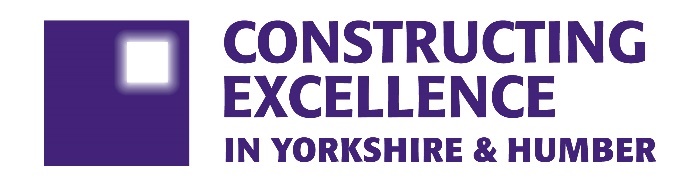 Sustainability	CONSTRUCTING EXCELLENCE AWARDS ENTRY FORM						       SECTION 1 OF 4If your entry relates to a project: complete sections 1, 2 and 4.  If your entry relates to an organisation: complete section 1, 3 and 4.  Maximum 70 characters (with spaces). This name will be on the award if successful.Applicant’s contact details:Organisations to be credited:Please list the client related to this submission:Please list all organisations that should be credited in relation to this submission:Sustainability	CONSTRUCTING EXCELLENCE AWARDS ENTRY FORM				 PROJECT DETAILS │ SECTION 2 OF 4ORGANISATION/INITIATIVE DETAILS │ SECTION 3 OF 4Sustainability	CONSTRUCTING EXCELLENCE AWARDS ENTRY FORM			          YOUR SUBMISSION │ SECTION 4 OF 4Please note: if you are unable to insert images directly into the cell, please use space between each question to insert images.Entry Checklist:   Completed entry form – low resolution images can be embedded to support your entry.   Logos – for all key parties that should be recognised for the award (original .eps files).   High resolution images (print quality) – up to 5 photos. If you have any queries, please call/email the CEYH team:Tel: (Liz Schofield) 0113 812 1902 or (Donna Lee) 0113 812 7601 	How to submitAll entries should be sent via email to ceyhawards@leedsbeckett.ac.uk  . You will receive an email confirmation of receipt. We aim to send this within 3 working days of submission subject to how many entries we receive.Entry nameNameOrganisation EmailTelephoneAddressPostcodeClientContact name EmailOrganisationContact name EmailOrganisationContact name EmailOrganisationContact name EmailOrganisationContact name EmailOrganisationContact name EmailOrganisationContact name EmailELIGIBILITY CHECKDoes this entry relate primarily to work carried out between January 2022 and December 2022? *Please note that any projects mentioned do not need to be completed in 2022, started in 2022 or completed at all (they can be ongoing). As long as they have been worked on in this period then they are considered eligible. Upgrades or reworks on completed projects also count.Y/NProject nameProject locationProject timescales or phaseStart date: End date: Project contract valueType of work (e.g. new build, refurb)Type of client (e.g. housing association, developer, gov. department)Construction product (e.g. school, housing, road)Approx. m2Organisation / initiative nameLocationType of organisation (e.g. housing association, developer, government department, contractor, consultant)Number of staffCompany turnoverSummary (max. 500 words) * Please provide a clear summary of all key messages and aspects of the submission. This section will be used for marketing purposes. A clear and full answer ensures we showcase your project effectively. *Guidance questions: What makes this project a winning entry?  Why do you think this work stands out from the crowd? How do you suggest we share this with the industry?Background: Describe the circumstances or challenges faced in relation to this entry. (max. 250 words)How have waste and emissions been reduced through whole life cycle of the asset? (max. 250 words)Demonstrate that a reduction in greenhouse gas and carbon dioxide emissions in the build and operation phases of assets has been achieved.How have waste and carbon emissions been minimised during construction of the asset? (max. 250 words) How have investors and the wider community benefited economically – reduced build/operating costs, local supply, local employment? (max. 250 words) Describe the impact of social value measures on stakeholders and local community. max. 250 words) Is there evidence that the environmental performance of assets match or exceed the design modelling and ratings? (max. 250 words) Compared to design stage modelling how will construction stage measures improve the asset’s performance? (max. 250 words) Compared to design stage modelling how will construction stage measures improve the asset’s performance? (max. 250 words) 3 winning facts about your submissionEnsure you highlight 3 key achievements. This may be published by Constructing Excellence.3 winning facts about your submissionEnsure you highlight 3 key achievements. This may be published by Constructing Excellence.123